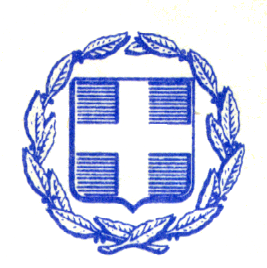 ΘΕΜΑ: «ΠΡΟΣΚΛΗΣΗ ΕΚΔΗΛΩΣΗΣ ΕΝΔΙΑΦΕΡΟΝΤΟΣ ΓΙΑ ΥΠΟΒΟΛΗ ΟΙΚΟΝΟΜΙΚΩΝ ΠΡΟΣΦΟΡΩΝ ΣΧΟΛΙΚΗΣ ΕΚΔΡΟΜΗΣ»ΣΧΕΤ:    Υ.Α. 129287/Γ2/10-11-2011/Υπ. Παιδείας (ΦΕΚ 2769/2-12-2011)Η διευθύντρια Σαχανά Ιφιγένεια, προκηρύσσει διαγωνισμό για τη διοργάνωση σχολικής εκδρομής μαθητών της Α΄, Β΄ και Γ΄ Γυμνασίου στον Άγιο Νικόλαο Νάουσας. Δικαίωμα συμμετοχής έχουν, σύμφωνα με το νόμο, μόνον ταξιδιωτικά γραφεία που διαθέτουν ισχύουσα άδεια λειτουργίας από τον ΕΟΤ.
Στοιχεία Εκδρομής
Τόπος: Άγιο Νικόλαο Νάουσας
Χρόνος: 07/05/2019
Διάρκεια: από 08.30 έως 17.00.Συμμετέχοντες: περίπου 270 - 280 μαθητές και 10 συνοδοί Καθηγητές.
Μέσον:  Η μετακίνηση ΘΕΣΣΑΛΟΝΙΚΗ – ΑΓΙΟΣ ΝΙΚΟΛΑΟΣ  - ΘΕΣΣΑΛΟΝΙΚΗ θα γίνει με τουριστικά πούλμαν .

Απαραίτητοι ΌροιΑσφάλεια αστικής ευθύνης - επαγγελματικής ευθύνης-ευθύνης διοργανωτή.Ασφάλεια ιατροφαρμακευτικής και νοσοκομειακής περίθαλψης σε περίπτωση ασθένειας ή ατυχήματος όλων των συμμετεχόντων στην εκδρομή μαθητών/τριών και συνοδών εκπαιδευτικών.Προσκόμιση αποδεικτικών εγγράφων για τις ανωτέρω περιγραφόμενες παροχές (αντίγραφο ασφαλιστηρίου συμβολαίου επαγγελματικής ευθύνης του Τουριστικού Πρακτορείου στο οποίο θα φαίνεται και ο αριθμός του συμβολαίου, ασφαλιστήριο συμβόλαιο ιατρικής και νοσοκομειακής περίθαλψης).Λεωφορεία σύγχρονα σε άρτια κατάσταση, σύμφωνα με την κείμενη νομοθεσία, διαθέσιμα καθ’ όλη τη διάρκεια της εκδρομής.Δωρεάν συμμετοχή των συνοδών – Καθηγητών.

Οι οικονομικές προσφορές θα πρέπει:  1. Να κατατεθούν σε κλειστούς φακέλους στο γραφείο της Διεύθυνσης του 2ου Γυμνασίου Ελευθερίου-Κορδελιού.
2. Να συνοδεύονται από υπεύθυνη δήλωση ότι το πρακτορείο διαθέτει ειδικό σήμα λειτουργίας σε ισχύ.ΚΑΤΑΛΗΚΤΙΚΗ ΗΜΕΡΟΜΗΝΙΑ ΚΑΤΑΘΕΣΗΣ ΠΡΟΣΦΟΡΩΝ  Δευτέρα 08 Απριλίου 2019,  ΩΡΑ 12:00.                                                                                                   Η Διευθύντρια 


                                                                                                  Σαχανά Ιφιγένεια 